Inscription à la vente d’automne de Pro Junior Fribourg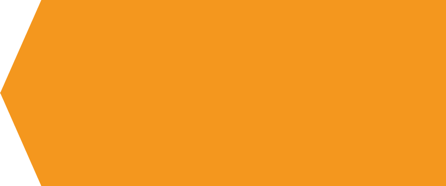 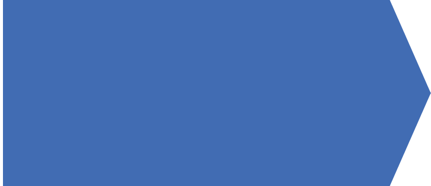 Merci de retourner ce formulaire jusqu’au 31 octobre 2021 auprès de :Chantal Aebischer026 424 24 42proju.sarine@bluewin.chUn grand merci pour votre engagement en faveur des enfants de notre région !Localité Nom de l’école / de l’associationAdresse postaleNombre d’élèves / de participantsNomPrénomTéléphoneE-mailNombre de sacs(1 sac par élève/participant)Nombre de paquets de thé (compter de 3 à 6 paquets par sac)